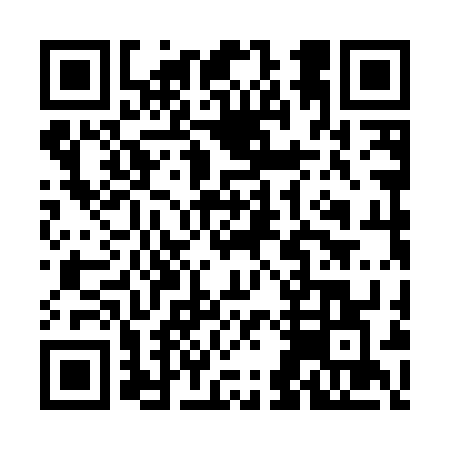 Prayer times for Tapada da Canada, PortugalWed 1 May 2024 - Fri 31 May 2024High Latitude Method: Angle Based RulePrayer Calculation Method: Muslim World LeagueAsar Calculation Method: HanafiPrayer times provided by https://www.salahtimes.comDateDayFajrSunriseDhuhrAsrMaghribIsha1Wed4:456:291:266:218:2410:012Thu4:446:271:266:228:2510:023Fri4:426:261:266:228:2610:044Sat4:406:251:266:238:2710:055Sun4:396:241:266:238:2810:076Mon4:376:231:266:248:2910:087Tue4:356:221:266:248:3010:108Wed4:346:211:256:258:3110:119Thu4:326:191:256:258:3210:1210Fri4:316:181:256:268:3310:1411Sat4:296:171:256:268:3410:1512Sun4:276:161:256:278:3510:1713Mon4:266:151:256:288:3610:1814Tue4:256:141:256:288:3710:2015Wed4:236:141:256:298:3810:2116Thu4:226:131:256:298:3910:2217Fri4:206:121:256:308:3910:2418Sat4:196:111:256:308:4010:2519Sun4:186:101:256:318:4110:2620Mon4:166:091:266:318:4210:2821Tue4:156:091:266:328:4310:2922Wed4:146:081:266:328:4410:3023Thu4:136:071:266:338:4510:3224Fri4:116:071:266:338:4610:3325Sat4:106:061:266:348:4610:3426Sun4:096:051:266:348:4710:3627Mon4:086:051:266:358:4810:3728Tue4:076:041:266:358:4910:3829Wed4:066:041:266:368:5010:3930Thu4:056:031:276:368:5010:4031Fri4:046:031:276:368:5110:41